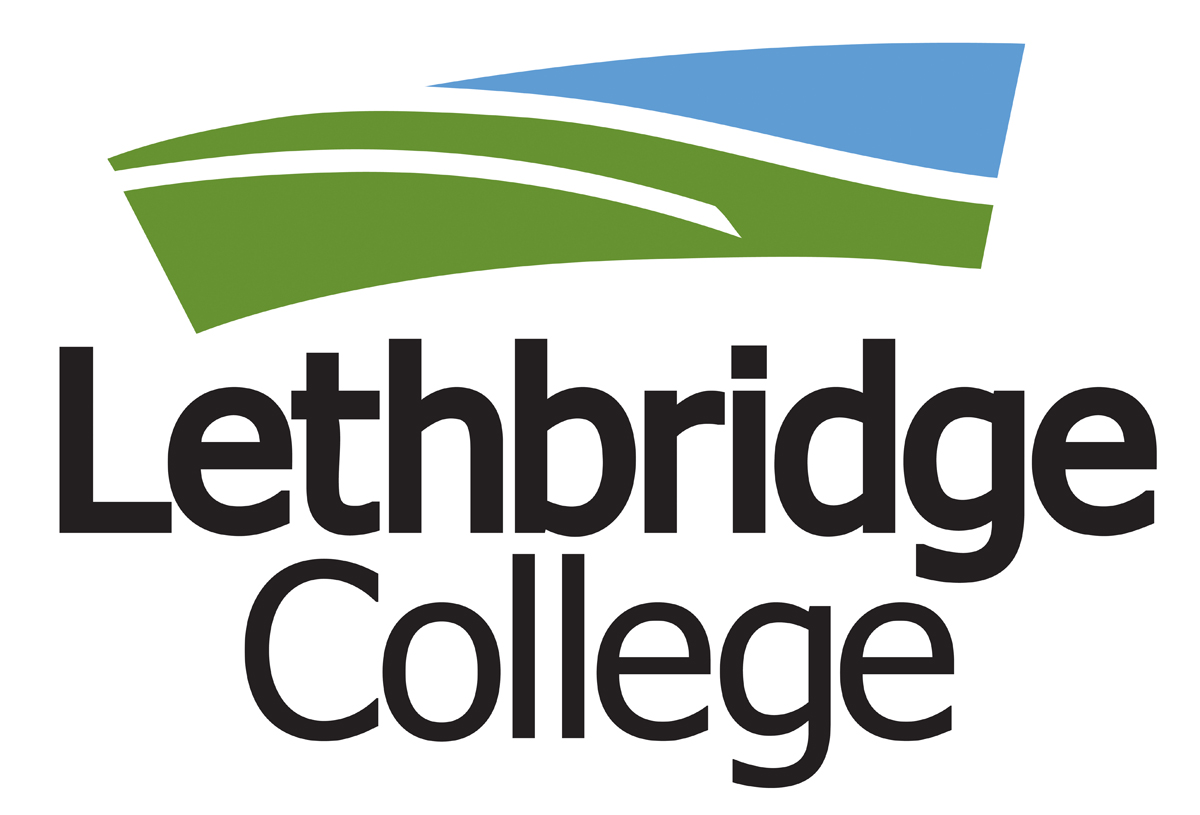 FOIP NOTIFICATION:THE PERSONAL INFORMATION REQUESTED ON THIS FORM IS COLLECTED AND PROTECTED UNDER THE AUTHORITY OF THE ALBERTA FREEDOM OF INFORMATION AND PROTECTION OF PRIVACY (FOIP) ACT, AND WILL BE USED FOR THE PURPOSE OF PROCESSING YOUR ANIMAL CARE COMMITTEE (ACC) APPLICATION, AND FOR USES CONSISTENT WITH THIS PURPOSE.  QUESTIONS CAN BE DIRECTED TO THE ACC COORDINATOR, LETHBRIDGE COLLEGE, 403.320.3202 EXT.5787.BACKGROUND:THE CANADIAN COUNCIL ON ANIMAL CARE (CCAC) GUIDELINES ON NATIONAL INSTITUTIONAL ANIMAL USER PROGRAM (1999) REQUIRES THAT: ALL PERSONNEL INVOLVED WITH THE USE OF ANIMALS IN RESEARCH, TEACHING AND TESTING MUST BE ADEQUATELY TRAINED IN THE PRINCIPLES OF LABORATORY ANIMAL SCIENCE AND THE ETHICAL ISSUES INVOLVED IN ANIMAL USE.  IT IS THE PRINCIPAL INVESTIGATOR’S RESPONSIBILITY TO ENSURE ONLY TRAINED PERSONNEL WORK WITH ANIMALS. IT IS THE INSTITUTION’S RESPONSIBILITY TO DOCUMENT THAT TRAINING.  THE EDUCATION AND TRAINING DATA FORM PROVIDES THAT DOCUMENTATION. THE LETHBRIDGE COLLEGE ACC REQUIRES THAT AN EDUCATION AND TRAINING DATA FORM (ETDF) MUST BE COMPLETED BY EACH PERSON WHO IS LISTED ON AN APPLICATION ANIMAL USE PROTOCOL EVEN IF THE INDIVIDUAL DOES NOT DIRECTLY HANDLE ANY ANIMALS. ONLY ONE ETDF FORM IS REQUIRED FOR EACH PERSON, (LISTING ALL TRAINING AND SKILLS) EVEN IF THAT PERSON IS ASSOCIATED WITH MORE THAN ONE PROTOCOL.  INSTRUCTIONS:COMPLETE THIS FORM AND SUBMIT ELECTRONICALLY TO THE ACC COORDINATOR AS A SINGLE DOCUMENT (.DOC OR .PDF) AT APPLIEDRESEARCH@LETHBRIDGECOLLEGE.CA. APPLICATIONS RECEIVED AS MULTIPLE ATTACHMENTS WILL NOT BE ACCEPTED.  IF ELECTRONIC SUBMISSION IS NOT POSSIBLE PLEASE CONTACT THE ACC COORDINATOR.*** YOUR APPLICATION WILL NOT BE REVIEWED BY THE ACC UNTIL ALL NECESSARY DOCUMENTS (I.E. SURVEY QUESTIONS, CONSENT DOCUMENTS, INTERVIEW QUESTIONS) HAVE BEEN RECEIVED BY THE ACC COORIDNATOR***GENERAL PROJECT INFORMATIONPERSONNEL INFORMATIONPRINCIPAL INVESTIGATOR / FACULTY MEMBER:
FORMAL EDUCATION AND TRAININGACADEMIC DEGREE(S) TECHNICAL CERTIFICATIONS, DIPLOMAS, MEMBERSHIPS: Alberta Association of Animal Health Technologists Alberta Farm Animal Care Association Alberta Veterinary Medical Association – General Practice License Alberta Veterinary Medical Association – Restricted Membership Alberta Veterinary Medical Association – Limited License  Canadian Association for Laboratory Animal Science (CALAS) - Registered Laboratory Animal Technician (RLAT) Canadian Association for Laboratory Animal Science (CALAS) –Registered Master Laboratory Animal Technician (RMLAT)
 Canadian Association for Laboratory Animal Science (CALAS) - Associate Registered Laboratory Animal Technician (ARLAT) National Farm Animal Care Council Other:      OTHER COURSES / WORKSHOPS RELATED TO ANIMAL  & USE:CCAC Modules: Guidelines, Legislation, and Regulations Ethics in Animal Experimentation The Three Rs of Humane Animal Experimentation Occupational Health and Safety Research Issues Basic Animal Care Environmental Enrichment Basic Diseases and the Animal Facility Pain, Distress and Endpoints Analgesia Anesthesia Euthanasia of Experimental AnimalsOther Lethbridge College training – Please provide details and dates completed: Other Animal Care Training – Please provide details and dates completed: ANIMAL HANDLING SPECIFICSComplete the following tables for the procedures you will perform on live animals.  Use the "other" section for species or procedures not listed.  If you already have experience, describe the amount (e.g., performed once or twice, a few times, numerous times, 5 years, etc.).ACCURACY OF INFORMATIONI certify that I have read and understand the policies, procedures, and guidelines developed by Lethbridge College for humane treatment and care of animals in accordance with the standards and principles established by the Canadian Council on Animal Care and that I intend to comply fully with the letter and spirit of those policies, procedures, and guidelines; that all the information I have included in this application is, to the best of my knowledge, true; and that I have not knowingly omitted any information from this application that is relevant to the task of the Lethbridge College Animal Care Committee. I further acknowledge my responsibility to report any significant changes in the project and to obtain written approval for those changes, as required by the College policies, procedures, and guidelines, prior to implementing those changes.  Submission of this application together with supporting documentation indicates compliance with the foregoing statement.Principal Investigator or Course Director:       ANIMAL CARE COMMITTEE USE ONLYProtocol number (if known):       Descriptive project title:       Original project start / end date: Start:   End:  New project start / end date: Start:   End:  Number of previous renewals:   1   2   3 Last name, first name:       Last name, first name:       Last name, first name:       Last name, first name:       Institutional affiliation:                   explain other:      Institutional affiliation:                   explain other:      Institutional affiliation:                   explain other:      Institutional affiliation:                   explain other:      Department / school: Department / school: Department / school: Department / school: Employee / Student ID #:       Employee / Student ID #:       Current EST on file  YES  NO UNSURECurrent EST on file  YES  NO UNSUREPhone number:      Email address:      Email address:      Email address:      Address (If other than Lethbridge College):      Address (If other than Lethbridge College):      Address (If other than Lethbridge College):      Address (If other than Lethbridge College):      City:      Province:      Province:      Postal code:      Degree Earned:      Date Earned:      Institution:      Degree Earned:      Date Earned:      Institution:      Degree Earned:      Date Earned:      Institution:      Degree Earned:      Date Earned:      Institution:      Course:      Date Completed: Course:      Date Completed: Course:      Date Completed: Course:      Date Completed: Course:      Date Completed: Institution:      Course:      Date Completed: Institution:      Course:      Date Completed: Institution:      Course:      Date Completed: Institution:      BASIC PROCEDURESSPECIES (LIST ALL)SPECIFIC DEVICES / METHODS / ROUTES USEDAMOUNT OF EXPERIENCERESTRAINT & HANDLINGADMINISTERING INJECTIONSBLOOD COLLECTIONSANAESTHESIAEUTHANASIASPECIAL PROCEDURESSPECIES (LIST ALL)PROCUDURE DETAILS AMOUNT OF EXPERIENCESTERILE SURGERY(List specifics)NON-STERILE SURGERY(List specifics)OTHER(Describe procedures)Typed NameDate